Сумська міська радаВиконавчий комітетРІШЕННЯ
       Розглянувши заяву ОСОБА 1 та надані документи, відповідно до                     статті 158 Сімейного кодексу України, пункту 73 Порядку провадження органами опіки та піклування діяльності, пов’язаної із захистом прав дитини, затвердженого постановою Кабінету Міністрів України від 24.09.2008 № 866 «Питання діяльності органів опіки та піклування, пов’язаної із захистом прав дитини», враховуючи рішення комісії з питань захисту прав дитини                                від 14.09.2021, протокол № 14, керуючись підпунктом 4 пункту «б» частини першої статті 34, частиною першою статті 52 Закону України «Про місцеве самоврядування в Україні», виконавчий комітет Сумської міської радиВИРІШИВ:Визначити спосіб участі ОСОБА 1 у вихованні сина, ОСОБА 2, ДАТА 1 року народження, у формі систематичних побачень з дитиною, а саме:- кожного першого та третього тижня місяця з 18:00 години пʼятниці до 18:00 години суботи;- кожного другого та четвертого тижня місяця з 18:00 години суботи до 18:00 години неділі. Зустрічі проводити за попередньою домовленістю з матір’ю дитини, з урахуванням бажання та стану здоров’я малолітнього, інших обставин, що мають істотне значення.Міський голова                                                                         О.М. ЛисенкоПодопригора 701-915Надіслати: Подопригорі В.В. - 3 екз.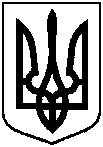 Проєктоприлюднено«____» вересня 2021 рокувід  24.09.2021  №  567Про визначення порядку участі у вихованні малолітньої дитини ОСОБА 2